Bakulo ValerijExperience:Position applied for: Motorman 2nd classDate of birth: 26.10.2013 (age: 4)Citizenship: UkraineResidence permit in Ukraine: NoCountry of residence: UkraineCity of residence: OdessaPermanent address: Ovidiopol,Nikolaevka vil.,Lenina125strContact Tel. No: +38 (096) 232-64-37 / +38 (097) 048-76-42E-Mail: valera.bakulo@mail.ruU.S. visa: NoE.U. visa: NoUkrainian biometric international passport: Not specifiedDate available from: 01.12.2013English knowledge: PoorMinimum salary: 600 $ per monthPositionFrom / ToVessel nameVessel typeDWTMEBHPFlagShipownerCrewingMotorman 2nd class27.02.2013-06.08.2013EXCALIBURDry Cargo29902+662TogoBEYOND EXPECTIONS INC.Kros-GroupEngine Cadet21.05.2011-22.07.2011MARSTug Boat893450UkraineIMPoSP&mdash;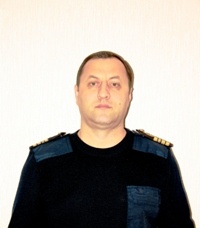 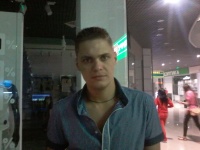 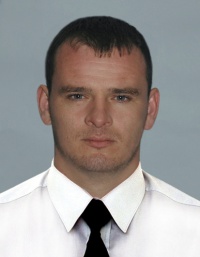 